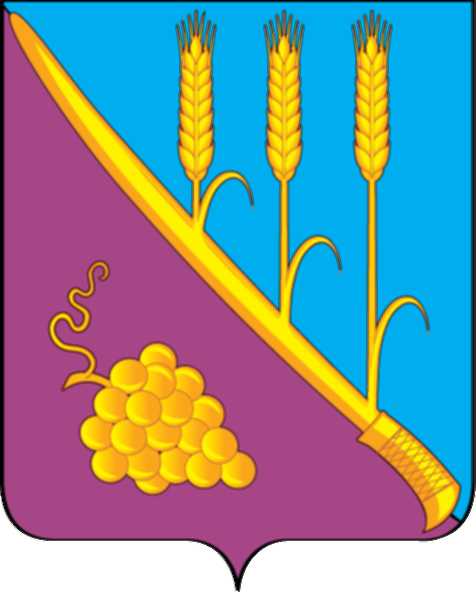 АДМИНИСТРАЦИЯ  СТАРОТИТАРОВСКОГО СЕЛЬСКОГО ПОСЕЛЕНИЯ ТЕМРЮКСКОГО РАЙОНАПОСТАНОВЛЕНИЕот _____________                                                    №_________станица СтаротитаровскаяО порядке организации доступа и осуществления контроля за обеспечением доступа к информации о деятельности органов местного самоуправления Старотитаровского сельского поселения                    Темрюкского районаВ целях обеспечения реализации прав граждан и юридических лиц на доступ к информации о деятельности органов местного самоуправления Старотитаровского сельского поселения Темрюкского района, в соответствии с Федеральным законом от 9 февраля 2009 года N 8-ФЗ "Об обеспечении доступа к информации о деятельности государственных органов и органов местного самоуправления", п о с т а н о в л я ю:1. Утвердить Порядок организации доступа и осуществления контроля за обеспечением доступа к информации о деятельности органов местного самоуправления Старотитаровского сельского поселения Темрюкского района (приложение N 1).2. Утвердить перечень информации о деятельности органов местного самоуправления Старотитаровского сельского поселения Темрюкского района, размещаемой на официальном сайте в сети "Интернет": www.adm-starotitarovskaya.ru (далее - Перечень) (приложение N 2).3. Определить уполномоченным органом за размещение информационных материалов на официальном сайте в сети "Интернет", согласно приложению N 2, муниципальное казённое учреждение «Производственно-экспуатационный центр» Старотитаровского сельского поселения Темрюкского района (Петренко) (далее - Уполномоченный орган).4. Определить ответственными лицами за сбор, актуализацию и направление информации в Уполномоченный орган для последующего размещения на официальном сайте в сети "Интернет" руководителей структурных подразделений администрации Старотитаровского сельского поселения Темрюкского района, указанных в приложении N 2 к настоящему постановлению.5. Официально опубликовать (разместить) настоящее постановление в официальном периодическом печатном издании органов местного самоуправления муниципального образования Темрюкский район «Вестник органов местного самоуправления муниципального образования Темрюкский район» и официально опубликовать (разместить) на  официальном сайте муниципального образования Темрюкский район в информационно-телекоммуникационной сети «Интернет», а также разместить на официальном сайте администрации Старотитаровского сельского поселения Темрюкского района.6. Контроль за исполнением настоящего постановления возложить на заместителя главы Старотитаровского сельского поселения Темрюкского района Т.И.Опарину.7. Постановление вступает в силу после его официального опубликования.Глава Старотитаровского сельского поселения Темрюкского района				        А.Г.ТитаренкоПриложение N 1
к постановлению администрации
Старотитаровского сельского поселения Темрюкского районаот ____________ № ________Порядок
организации доступа и осуществления контроля за обеспечением доступа к информации о деятельности органов местного самоуправления Старотитаровского сельского поселения Темрюкского районаОбщие положения1.1. Настоящий Порядок устанавливает процедуру и условия доступа граждан и организаций к информации о деятельности главы Старотитаровского сельского поселения Темрюкского района, администрации Старотитаровского сельского поселения Темрюкского района и Совета Старотитаровского сельского поселения Темрюкского района (далее - органы местного самоуправления), включающей сведения о фактах, событиях, явлениях и процессах, происходящих в их деятельности, также сведения о руководителях и иных должностных лицах органов местного самоуправления, выполненные в письменной, электронной и иных формах.1.2. Настоящий Порядок разработан в соответствии с Конституцией Российской Федерации, Федеральным законом от 6 октября 2003 года            N 131-ФЗ "Об общих принципах организации местного самоуправления в Российской Федерации" и Федеральным законом от 9 февраля 2009 года            N 8-ФЗ "Об обеспечении доступа к информации о деятельности государственных органов и органов местного самоуправления".1.3. Источниками получения информации о деятельности органов местного самоуправления являются информационные ресурсы.Порядок доступа граждан и организаций к персональным данным, содержащимся в информации о деятельности органов местного самоуправления, регулируется федеральным законодательством.2. Принципы и способы обеспечения доступа к информации2.1. Основными принципами доступа к информации о деятельности органов местного самоуправления являются:- открытость и доступность информации, за исключением случаев, предусмотренных законом;- достоверность информации и своевременность ее предоставления;- свобода поиска, получения, передачи и распространения информации любым законным способом;- соблюдение прав граждан на неприкосновенность частной жизни, личную и семейную тайну, защиту их чести и деловой репутации, права организаций на защиту их деловой репутации при предоставлении информации о деятельности органов местного самоуправления.2.2. Доступ к информации о деятельности органов местного самоуправления ограничивается в случаях отнесения указанной информации в установленном порядке к сведениям, составляющим государственную или иную охраняемую законом тайну.Перечень сведений, относящихся к информации ограниченного доступа, а также порядок отнесения указанных сведений к информации ограниченного доступа устанавливается федеральным законодательством.2.3. Доступ к информации о деятельности органов местного самоуправления может обеспечиваться следующими способами:обнародование (опубликование) информации в средствах массовой информации;размещение информации в сети Интернет;размещение информации в помещениях, занимаемых органами местного самоуправления и в иных отведенных для этих целей местах;ознакомление с информацией в помещениях, занимаемых органами местного самоуправления, а также через библиотечные и архивные фонды;присутствие граждан, в том числе представителей юридических лиц, общественных объединений, государственных органов и органов местного самоуправления на заседаниях коллегиальных органов;по запросам пользователей;в ходе личного приема граждан.2.4. Информация размещается на официальном сайте на русском языке.Программное обеспечение и технологические средства обеспечения пользования официальным сайтом, а также форматы размещенной на нем информации должны:а) обеспечивать немедленный и свободный доступ пользователей к информации, размещенной на официальном сайте. Пользование информацией, размещенной на официальном сайте, не может быть обусловлено требованием использования пользователями информацией определенных веб-обозревателей или установки на технические средства пользователей информацией программного обеспечения, специально созданного для доступа к информации, размещенной на официальном сайте;б) предоставлять пользователям информацией возможность беспрепятственного поиска и получения всей текстовой информации, размещенной на официальном сайте, включая поиск документа среди всех документов, опубликованных на сайте, по его реквизитам, содержанию документа, а также по фрагментам текста, содержащегося в размещенном на официальном сайте документе;Требования к средствам защиты информации официальных сайтов должны определяться с учетом положений пунктов 2 и 3 постановления Правительства Российской Федерации от 18 мая 2009 года N 424 "Об особенностях подключения федеральных государственных информационных систем к информационно-телекоммуникационным сетям".2.5. Требования к технологическим, программным и лингвистическим средствам обеспечения пользования официальным сайтом определяются с учётом норм, установленных Постановлением Правительства Российской Федерации от 24 ноября 2009 года N 953 "Об обеспечении доступа к информации о деятельности Правительства Российской Федерации и федеральных органов исполнительной власти.3. Формы предоставления информации3.1. Информация о деятельности органов местного самоуправления может предоставляться в устной и письменной формах, в том числе в виде электронных документов.3.2. Форма предоставления информации устанавливается действующим законодательством. Если форма предоставления информации о деятельности органов местного самоуправления не установлена, она может определяться запросом пользователя информацией. При невозможности предоставления информации в запрашиваемой форме информация предоставляется в том виде, в каком она имеется.3.3. Информация о деятельности органов местного самоуправления в устной форме может предоставляться пользователям во время их личного приема, а также по телефонам должностных лиц органов местного самоуправления либо по телефонам справочных служб, уполномоченных на ее предоставление.4. Требования к предоставлению информации4.1. Функциональные обязанности должностных лиц органов местного самоуправления, ответственных за предоставление информации об их деятельности, определяются положениями о структурных подразделениях, должностными инструкциями муниципальных служащих.4.2. Обнародование (опубликование) информации о деятельности органов местного самоуправления в средствах массовой информации осуществляется в соответствии с законодательством Российской Федерации о средствах массовой информации.Официальное опубликование (обнародование) нормативных правовых актов органов местного самоуправления осуществляется в соответствии с Уставом Старотитаровского сельского поселения Темрюкского района, а также порядком опубликования (обнародования) муниципальных правовых актов Старотитаровского сельского поселения Темрюкского района.4.3. Информация о деятельности органов местного самоуправления, размещаемая в сети Интернет, содержит сведения согласно приложению N 1настоящего постановления.4.4. Органы местного самоуправления наряду с информацией, указанной в части 4.3 и относящейся к их деятельности, могут размещать в сети "Интернет" иную информацию о своей деятельности с учетом требований действующего законодательства.4.5. Порядок предоставления информации о деятельности органов местного самоуправления, а также основания, исключающие возможность ее предоставления, регулируются федеральным законодательством.5. Запрос информации о деятельности органов местного самоуправления5.1. Информация о деятельности органов местного самоуправления по запросу предоставляется в виде ответа на запрос, в котором содержится или к которому прилагается запрашиваемая информация либо в котором в соответствии с федеральным законодательством содержится мотивированный отказ в предоставлении указанной информации.В ответе на запрос указываются наименование, почтовый адрес органа местного самоуправления, должность лица, подписавшего ответ, а также реквизиты ответа на запрос (регистрационный номер и дата).5.2. При запросе информации о деятельности органов местного самоуправления, опубликованной в средствах массовой информации либо размещенной в сети Интернет орган местного самоуправления вправе не предоставлять информацию о своей деятельности по запросу, либо может ограничиться указанием названия, даты выхода и номера средства массовой информации, в котором опубликована запрашиваемая информация, и (или) электронного адреса официального сайта, на котором размещена запрашиваемая информация.5.3. В случае если запрашиваемая информация относится к информации ограниченного доступа, в ответе на запрос указываются вид, наименование, номер и дата принятия акта, в соответствии с которым доступ к этой информации ограничен. В случае если часть запрашиваемой информации относится к информации ограниченного доступа, а остальная информация является общедоступной, орган местного самоуправления обязан предоставить запрашиваемую информацию, за исключением информации ограниченного доступа.5.4. Ответ на запрос подлежит обязательной регистрации.5.5. Информация о деятельности не предоставляется в случае если:- содержание запроса не позволяет установить запрашиваемую информацию о деятельности органов местного самоуправления;- в запросе не указан почтовый адрес, адрес электронной почты или номер факса для направления ответа на запрос либо номер телефона, по которому можно связаться с направившим запрос пользователем информацией;- запрашиваемая информация не относится к деятельности органа местного самоуправления;- запрашиваемая информация относится к информации ограниченного доступа;- запрашиваемая информация ранее предоставлялась пользователю информацией;- в запросе ставится вопрос о правовой оценке актов, принятых органами местного самоуправления, проведении анализа деятельности органов местного самоуправления или проведении иной аналитической работы, непосредственно не связанной с защитой прав направившего запрос пользователя информацией.5.6. В случае предоставления информации, содержащей неточные сведения, орган местного самоуправления обязан по письменному мотивированному заявлению пользователя информацией, устранить имеющиеся неточности.5.7. При составлении запроса используется государственный язык Российской Федерации.Запрос, составленный в письменной форме, подлежит регистрации в течение трех дней со дня его поступления в орган местного самоуправления. Запрос, составленный в устной форме, подлежит регистрации в день его поступления с указанием даты и времени поступления.Запрос подлежит рассмотрению в тридцатидневный срок со дня его регистрации, если иное не предусмотрено законодательством Российской Федерации. В случае, если предоставление запрашиваемой информации невозможно в указанный срок, в течение семи дней со дня регистрации запроса пользователь информацией уведомляется об отсрочке ответа на запрос с указанием ее причины и срока предоставления запрашиваемой информации, который не может превышать пятнадцать дней сверх установленного Федеральным законом срока для ответа на запрос.Если запрос не относится к деятельности органа местного самоуправления, в которые он направлен, то в течение семи дней со дня регистрации запроса он направляется в государственный орган или орган самоуправления, к полномочиям которых отнесено предоставление запрашиваемой информации. О переадресации запроса в этот же срок сообщается направившему запрос пользователю информацией. В случае, если орган местного самоуправления не располагает сведениями о наличии запрашиваемой информации в другом государственном органе, органе местного самоуправления, об этом также в течение семи дней со дня регистрации запроса сообщается направившему запрос пользователю информацией.Требования настоящего Порядка к запросу в письменной форме и ответу на него применяются и к запросу, поступившему в орган местного самоуправления по сети Интернет, а также к ответу на такой запрос.Запросы, составленные на иностранном языке не рассматриваются.6. Размещение информации в помещениях, занимаемых администрацией Старотитаровского сельского поселения Темрюкского района, и в иных отведенных для этих целей местах.6.1. Для ознакомления с текущей информацией о деятельности органов местного самоуправления в помещениях, занимаемых органами местного самоуправления, их отраслевыми, функциональными, территориальными органами, в которые имеется свободный доступ пользователей информацией, размещаются информационные стенды.6.2. Информация, размещаемая на информационных стендах, должна содержать:- порядок работы органов местного самоуправления, их функциональных, отраслевых, территориальных органов, сведения об их руководителях, включая порядок приема граждан (физических лиц), в том числе представителей организаций (юридических лиц), общественных объединений;- условия и порядок получения информации от органов местного самоуправления, их функциональных, отраслевых и территориальных органов.6.3. Общий отдел администрации Старотитаровского сельского поселения является структурным подразделением, ответственным за размещение информации указанной в пункте 6.2.7. Размещение информации о деятельности органов местного самоуправления через библиотечные фонды7.1. Органы местного самоуправления размещают в библиотечных фондах информацию о своей деятельности в соответствии с Федеральными законами от 29 декабря 1994 года N 77-ФЗ "Об обязательном экземпляре документов".7.2. Ознакомление пользователей информацией с информацией о деятельности органов местного самоуправления, находящейся в библиотечных фондах, осуществляется в соответствии с действующим законодательством, уставами и правилами пользования библиотек.7.3.  В целях обеспечения права неограниченного круга лиц на доступ к информации о деятельности органа местного самоуправления, в местах, доступных для пользователей информацией (в помещениях органов местного самоуправления, в помещениях библиотек, создаются пункты подключения к сети "Интернет".8. Контроль за обеспечением доступа к информации, ответственность за нарушение порядка доступа к информации8.1. Проведение контроля в форме проверок (мониторинга) достоверности размещенной информации о деятельности органов местного самоуправления, сроков и порядка предоставления информации, обеспечения изъятия из предоставляемой информации сведений, относящихся к информации ограниченного доступа, осуществляется руководителями структурных подразделений администрации Старотитаровского сельского поселения Темрюкского района, указанных в приложении N 2 к настоящему постановлению.8.2. Глава Старотитаровского сельского поселения Темрюкского района в установленном порядке рассматривает обращения пользователей информацией по вопросам, связанным с нарушением их права на доступ к информации о деятельности органов местного самоуправления, предусмотренного Федеральным законом от 9 февраля 2009 года N 8-ФЗ "Об обеспечении доступа к информации о деятельности государственных органов и органов местного самоуправления", и принимает меры по указанным обращениям в пределах своей компетенции.8.3. Решения и действия (бездействия) органов местного самоуправления, должностных лиц администрации Старотитаровского сельского поселения Темрюкского района, нарушающие право на доступ к информации о деятельности органов местного самоуправления, могут быть обжалованы в вышестоящий орган или вышестоящему должностному лицу, либо в суд.Должностные лица органов местного самоуправления, муниципальные служащие, виновные в нарушении права на доступ к информации о деятельности органов местного самоуправления, несут дисциплинарную, административную, гражданскую и уголовную ответственность в соответствии с законодательством Российской Федерации.9. Информация о деятельности органов местного самоуправления, предоставляемая на платной и бесплатной основеПользователю информацией предоставляется на бесплатной основе информация о деятельности органов местного самоуправления:предоставляемая в устной форме;размещаемая органом местного самоуправления в сети "Интернет";в местах, отведенных для размещения информации о деятельности органов местного самоуправления;иная, установленная законом информация о деятельности органов местного самоуправления, а также установленная муниципальными правовыми актами информация о деятельности органов местного самоуправления.9.1. Плата за предоставление информации.Плата за предоставление информации о деятельности органов местного самоуправления взимается в случае ее предоставления по запросу, если объем запрашиваемой и полученной информации превышает определенный Правительством Российской Федерации объем информации, предоставляемой на бесплатной основе. Порядок взимания платы устанавливается Правительством Российской Федерации.Приложение N 2
к постановлению администрации
Старотитаровского сельского поселения Темрюкского районаот ________________ № ________Перечень
информации о деятельности органов местного самоуправления Старотитаровского сельского поселения Темрюкского района, размещаемой на официальном сайте в сети "Интернет"- Порядок подготовки и представления информации для размещения на официальном сайте администрации Старотитаровского сельского поселения Темрюкского района в сети "Интернет" осуществляется в соответствии с приложением к настоящему перечню.Приложение
к перечню информации о деятельности
органов местного самоуправления
Старотитаровского сельского поселения Темрюкского района размещаемой
на официальном сайте в сети "Интернет"Порядок
подготовки и представления информации для размещения на официальном сайте администрации Старотитаровского сельского поселения Темрюкского района в сети Интернет1.1. Размещение информационных материалов на официальном сайте осуществляется специалистом МКУ «ПЭЦ»,  (далее - Уполномоченный орган). Информационное и техническое обслуживание официального сайта администрации Старотитаровского сельского поселения осуществляет                        ООО «Власть-Инфо».1.2. Подготовку информационных материалов, подлежащих размещению на официальном сайте администрации Старотитаровского сельского поселения Темрюкского района (далее - официальный сайт) в сети "Интернет", осуществляют структурные подразделения администрации администрации Старотитаровского сельского поселения в соответствии со сферой их ведения (далее - инициирующие подразделения).1.3. Инициирующие подразделения несут ответственность за достоверность, актуальность и полноту информационного материала, подготовленного данными подразделениями для размещения на официальном сайте в сети "Интернет", а также за отсутствие в данном материале информации, доступ к которой ограничен на основании федерального законодательства, и за соблюдение законодательства об интеллектуальной собственности при размещении указанного информационного материала.1.4. Подготовленный инициирующим подразделением информационный материал предоставляется в Уполномоченный орган в электронном виде и на бумажном носителе вместе с сопроводительным письмом за подписью руководителя инициирующего подразделения, которое должно содержать указание на срок размещения данной информации на официальном сайте, а также предложение по размещению информационного материала в конкретном разделе (подразделе) официального сайта.1.5. Подготовленный информационный материал должен предоставляться инициирующим подразделением в Уполномоченный орган не менее, чем за 1 рабочий день до наступления сроков размещения данной информации на официальном сайте в сети "Интернет".1.6. Уполномоченный орган осуществляет размещение информационного материала на официальном сайте в сети "Интернет" с соблюдением сроков размещения указанного информационного материала. Уполномоченный орган не несет ответственности за нарушение сроков размещения информационных материалов на официальном сайте в том случае, если информационный материал был предоставлен инициирующим подразделением с нарушением пункта 1.5 настоящего Порядка.1.7. Бумажные носители, содержащие информационные материалы, размещенные на официальном сайте в сети Интернет, хранятся в Уполномоченном органе в течение сроков, установленных администрацией Старотитаровского сельского поселения.1.8. Уполномоченный орган осуществляет своевременное размещение и обновление информации на официальном сайте.1.9. Организацию работы с обращениями граждан и организаций, поступающих в администрацию Старотитаровского сельского поселения посредством сети "Интернет", осуществляет общий отдел, в порядке, установленном администрацией Старотитаровского сельского поселения.1.10. Администрация Старотитаровского сельского поселения для осуществления работ по ведению официального сайта, подготовке и размещению информации о своей деятельности на официальном сайте, технической поддержке официального сайта может привлекать другие организации в порядке, предусмотренном действующим законодательством.Заместитель главы Старотитаровскогосельского поселения Темрюкского района                                 Т.И.ОпаринаЗаместитель главы Старотитаровскогосельского поселения Темрюкского района              Т.И.Опарина                       N
п/пИнформацияИнформацияПериодичность размещения, сроки обновленияПериодичность размещения, сроки обновленияОтветственный за предоставление информацииОтветственный за предоставление информации1223344Общая информацияОбщая информацияОбщая информацияОбщая информацияОбщая информацияОбщая информацияОбщая информация1.1Наименование, структура, почтовые адреса, адреса электронной почты, номера телефонов справочных служб органов местного самоуправления Старотитаровского сельского поселения Темрюкского районаНаименование, структура, почтовые адреса, адреса электронной почты, номера телефонов справочных служб органов местного самоуправления Старотитаровского сельского поселения Темрюкского районаНе позднее 3 рабочих дней после дня изменения (вступления в силу) соответствующих сведений (изменений)Не позднее 3 рабочих дней после дня изменения (вступления в силу) соответствующих сведений (изменений)Общий отделОбщий отдел1.2Сведения о полномочиях органов местного самоуправления Старотитаровского сельского поселения Темрюкского района, задачах и функциях структурных подразделений, а также перечень законов и иных нормативных правовых актов, определяющих эти полномочия, задачи и функцииСведения о полномочиях органов местного самоуправления Старотитаровского сельского поселения Темрюкского района, задачах и функциях структурных подразделений, а также перечень законов и иных нормативных правовых актов, определяющих эти полномочия, задачи и функцииВ течение 5 рабочих дней со дня вступления в силу соответствующих нормативных правовых актов.Перечень законов и иных нормативных правовых актов поддерживается в актуальном состоянииВ течение 5 рабочих дней со дня вступления в силу соответствующих нормативных правовых актов.Перечень законов и иных нормативных правовых актов поддерживается в актуальном состоянииОбщий отделруководители структурных подразделенийОбщий отделруководители структурных подразделений1.3Перечень подведомственных организаций, сведения об их задачах и функциях, а также почтовые адреса, адреса электронной почты, номера телефонов справочных служб подведомственных организаций.Перечень подведомственных организаций, сведения об их задачах и функциях, а также почтовые адреса, адреса электронной почты, номера телефонов справочных служб подведомственных организаций.Не позднее 3 рабочих дней после изменения соответствующих сведенийНе позднее 3 рабочих дней после изменения соответствующих сведенийОтраслевые (функциональные) органы администрации в отношении подведомственных организацийОтраслевые (функциональные) органы администрации в отношении подведомственных организаций1.4Сведения о руководителях органов местного самоуправления Старотитаровского сельского поселения Темрюкского района, руководителях отраслевых (функциональных) территориальных органов администрации, руководителей подведомственных организаций (фамилии, имена, отчества, а также при согласии указанных лиц иные сведения о них).Сведения о руководителях органов местного самоуправления Старотитаровского сельского поселения Темрюкского района, руководителях отраслевых (функциональных) территориальных органов администрации, руководителей подведомственных организаций (фамилии, имена, отчества, а также при согласии указанных лиц иные сведения о них).Не позднее 3 рабочих дней после изменения соответствующих сведенийНе позднее 3 рабочих дней после изменения соответствующих сведенийОбщий отделОбщий отдел1.5Перечни информационных систем, банков данных, реестров, регистров, находящихся в ведении администрации Старотитаровского сельского поселения Темрюкского района, отраслевых (функциональных) территориальных органов, подведомственных организаций.Перечни информационных систем, банков данных, реестров, регистров, находящихся в ведении администрации Старотитаровского сельского поселения Темрюкского района, отраслевых (функциональных) территориальных органов, подведомственных организаций.Не позднее 3 рабочих дней после изменения соответствующих сведенийНе позднее 3 рабочих дней после изменения соответствующих сведенийфинансовый отделфинансовый отдел1.6Сведения о средствах массовой информации, учрежденных администрацией Старотитаровского сельского поселения Темрюкского районаСведения о средствах массовой информации, учрежденных администрацией Старотитаровского сельского поселения Темрюкского районаНе позднее 3 рабочих дней после изменения соответствующих сведенийНе позднее 3 рабочих дней после изменения соответствующих сведенийМКУ «ПЭЦ»МКУ «ПЭЦ»2Нормотворческая деятельностьНормотворческая деятельностьНормотворческая деятельностьНормотворческая деятельностьНормотворческая деятельностьНормотворческая деятельностьНормотворческая деятельность2.1Муниципальные правовые акты администрации и Совета Старотитаровского сельского поселения Темрюкского района, включая сведения о внесении в них изменений, признании их утратившими силу, признании их судом недействующими, а также сведения о государственной регистрации муниципальных правовых актов в случаях, установленных законодательством Российской ФедерацииМуниципальные правовые акты администрации и Совета Старотитаровского сельского поселения Темрюкского района, включая сведения о внесении в них изменений, признании их утратившими силу, признании их судом недействующими, а также сведения о государственной регистрации муниципальных правовых актов в случаях, установленных законодательством Российской ФедерацииНе позднее 3 рабочих дней со дня издания (регистрации) соответствующего правового актаНе позднее 5 рабочих дней с момента вступления в законную силу решения судаНе позднее 3 рабочих дней со дня издания (регистрации) соответствующего правового актаНе позднее 5 рабочих дней с момента вступления в законную силу решения судаОбщий отдел, МКУ «ПЭЦ»Общий отдел, МКУ «ПЭЦ»2.2Тексты проектов муниципальных правовых актов, внесенных в Совет Старотитаровского сельского поселения Темрюкского районаТексты проектов муниципальных правовых актов, внесенных в Совет Старотитаровского сельского поселения Темрюкского районаВ течение 3 рабочих дней со дня внесенияВ течение 3 рабочих дней со дня внесенияМКУ «ПЭЦ»МКУ «ПЭЦ»2.3Информация о закупках товаров, работ, услуг для обеспечения государственных и муниципальных нужд в соответствии с законодательством Российской Федерации о контрактной системе в сфере закупок товаров, работ, услуг для обеспечения государственных и муниципальных нуждИнформация о закупках товаров, работ, услуг для обеспечения государственных и муниципальных нужд в соответствии с законодательством Российской Федерации о контрактной системе в сфере закупок товаров, работ, услуг для обеспечения государственных и муниципальных нуждВ сроки, установленные законодательством Российской Федерации о размещении заказов на поставки товаров, выполнение работ, оказании услуг для государственных и муниципальных нуждВ сроки, установленные законодательством Российской Федерации о размещении заказов на поставки товаров, выполнение работ, оказании услуг для государственных и муниципальных нуждМКУ «ЦМЗ»МКУ «ЦМЗ»2.4Проекты административных регламентов, административные регламенты, стандарты государственных и муниципальных услугПроекты административных регламентов, административные регламенты, стандарты государственных и муниципальных услугВ соответствии с Порядком разработки, утверждения административных регламентов исполнения муниципальных функций и предоставления муниципальных услугВ соответствии с Порядком разработки, утверждения административных регламентов исполнения муниципальных функций и предоставления муниципальных услугОбщий отделОбщий отдел2.62.6Порядок обжалования муниципальных правовых актовПорядок обжалования муниципальных правовых актовНе позднее 3 рабочих дней со дня вступления в силу законов и иных нормативных правовых актов, устанавливающих такой порядок, либо изменяющий егоНе позднее 3 рабочих дней со дня вступления в силу законов и иных нормативных правовых актов, устанавливающих такой порядок, либо изменяющий егоМКУ «ПЭЦ»3.3.Информацию об участии в целевых и иных программахИнформацию об участии в целевых и иных программахПоддерживается в актуальном состоянии.Поддерживается в актуальном состоянии.финансовый отдел4.4.Сведения об официальных визитах и о рабочих поездках руководителей и официальных делегаций.Тексты официальных выступлений и заявлений главы и заместителей главы Старотитаровского сельского поселения Темрюкского районаСведения об официальных визитах и о рабочих поездках руководителей и официальных делегаций.Тексты официальных выступлений и заявлений главы и заместителей главы Старотитаровского сельского поселения Темрюкского районаНе позднее 1 рабочего дня со дня выступления (заявления)Не позднее 1 рабочего дня со дня выступления (заявления)МКУ «ПЭЦ»5.5.Информация о состоянии защиты населения и территорий от чрезвычайных ситуаций и принятых мерах по обеспечению их безопасности, о прогнозируемых и возникших чрезвычайных ситуациях, о приемах и способах защиты населения от них, а также иная информация, подлежащую доведению до сведения граждан и организаций в соответствии с федеральными законами, законами субъектов Российской ФедерацииИнформация о состоянии защиты населения и территорий от чрезвычайных ситуаций и принятых мерах по обеспечению их безопасности, о прогнозируемых и возникших чрезвычайных ситуациях, о приемах и способах защиты населения от них, а также иная информация, подлежащую доведению до сведения граждан и организаций в соответствии с федеральными законами, законами субъектов Российской ФедерацииПоддерживается в актуальном состоянииПоддерживается в актуальном состоянииведущий специалист по тепло-водо-газоснабжению и делам ЧС6.6.Информацию о результатах проверок, проведенных органом местного самоуправления, подведомственными организациями в пределах их полномочий, а также о результатах проверок, проведенных в органе местного самоуправления, подведомственных организацияхИнформацию о результатах проверок, проведенных органом местного самоуправления, подведомственными организациями в пределах их полномочий, а также о результатах проверок, проведенных в органе местного самоуправления, подведомственных организацияхЕжеквартальноЕжеквартальнофинансовый отдел,подведомственные учреждения7.7.Статистическую информацию о деятельности администрации Старотитаровского сельского поселения Темрюкского района, в т.ч.Статистическую информацию о деятельности администрации Старотитаровского сельского поселения Темрюкского района, в т.ч.Статистическую информацию о деятельности администрации Старотитаровского сельского поселения Темрюкского района, в т.ч.Статистическую информацию о деятельности администрации Старотитаровского сельского поселения Темрюкского района, в т.ч.Статистическую информацию о деятельности администрации Старотитаровского сельского поселения Темрюкского района, в т.ч.Статистическую информацию о деятельности администрации Старотитаровского сельского поселения Темрюкского района, в т.ч.7.17.1статистические данные и показатели, характеризующие состояние и динамику развития экономической, социальной и иных сфер жизнедеятельности, регулирование которых отнесено к полномочиям органа местного самоуправлениястатистические данные и показатели, характеризующие состояние и динамику развития экономической, социальной и иных сфер жизнедеятельности, регулирование которых отнесено к полномочиям органа местного самоуправленияЕжемесячноЕжемесячнофинансовый отдел7.27.2сведения об использовании органом местного самоуправления, подведомственными организациями выделяемых бюджетных средствсведения об использовании органом местного самоуправления, подведомственными организациями выделяемых бюджетных средствпо мере необходимостипо мере необходимостифинансовый отдел7.37.3сведения о предоставленных организациям и индивидуальным предпринимателям льготах, отсрочках, рассрочках, о списании задолженности по платежам в бюджеты бюджетной системы Российской Федерациисведения о предоставленных организациям и индивидуальным предпринимателям льготах, отсрочках, рассрочках, о списании задолженности по платежам в бюджеты бюджетной системы Российской ФедерацииНе позднее 3 рабочих дней со дня принятия нормативного правового актаНе позднее 3 рабочих дней со дня принятия нормативного правового актафинансовый отдел8.8.Информация о кадровом обеспечении органа местного самоуправления, в т.ч.Информация о кадровом обеспечении органа местного самоуправления, в т.ч.Информация о кадровом обеспечении органа местного самоуправления, в т.ч.Информация о кадровом обеспечении органа местного самоуправления, в т.ч.Информация о кадровом обеспечении органа местного самоуправления, в т.ч.Информация о кадровом обеспечении органа местного самоуправления, в т.ч.8.18.1порядок поступления граждан на муниципальную службупорядок поступления граждан на муниципальную службуПоддерживается в актуальном состоянииПоддерживается в актуальном состоянииобщий отдел8.28.2сведения о вакантных должностях в администрации Старотитаровского сельского поселения Темрюкского районасведения о вакантных должностях в администрации Старотитаровского сельского поселения Темрюкского районаНе позднее 1 рабочего дня со дня возникновения вакансииНе позднее 1 рабочего дня со дня возникновения вакансииобщий отдел8.38.3квалификационные требования к кандидатам на замещение вакантных должностей муниципальной службыквалификационные требования к кандидатам на замещение вакантных должностей муниципальной службыПоддерживается в актуальном состоянииПоддерживается в актуальном состоянииобщий отдел8.48.4условия и результаты конкурсов на замещение вакантных должностей муниципальной службыусловия и результаты конкурсов на замещение вакантных должностей муниципальной службыНе позднее 3 рабочих дней после дня принятия решения о проведении конкурса, определение результатов конкурсаНе позднее 3 рабочих дней после дня принятия решения о проведении конкурса, определение результатов конкурсаобщий отдел8.58.5номера телефонов, по которым можно получить информацию по вопросу замещения вакантных должностей в органе местного самоуправленияномера телефонов, по которым можно получить информацию по вопросу замещения вакантных должностей в органе местного самоуправленияПоддерживается в актуальном состоянииПоддерживается в актуальном состоянииобщий отдел9.9.Перечень образовательных учреждений, с указанием почтовых адресов образовательных учреждений, а также номеров телефонов, по которым можно получить информацию справочного характера об этих образовательных учрежденияхПеречень образовательных учреждений, с указанием почтовых адресов образовательных учреждений, а также номеров телефонов, по которым можно получить информацию справочного характера об этих образовательных учрежденияхПоддерживается в актуальном состоянииПоддерживается в актуальном состоянииМКУ «ПЭЦ»10.10.Информация о работе с обращениями граждан (физических лиц), организаций (юридических лиц), общественных объединений, государственных органов, органов местного самоуправления, в т.ч:Информация о работе с обращениями граждан (физических лиц), организаций (юридических лиц), общественных объединений, государственных органов, органов местного самоуправления, в т.ч:Информация о работе с обращениями граждан (физических лиц), организаций (юридических лиц), общественных объединений, государственных органов, органов местного самоуправления, в т.ч:Информация о работе с обращениями граждан (физических лиц), организаций (юридических лиц), общественных объединений, государственных органов, органов местного самоуправления, в т.ч:Информация о работе с обращениями граждан (физических лиц), организаций (юридических лиц), общественных объединений, государственных органов, органов местного самоуправления, в т.ч:Информация о работе с обращениями граждан (физических лиц), организаций (юридических лиц), общественных объединений, государственных органов, органов местного самоуправления, в т.ч:10.110.1порядок и время приема граждан (физических лиц), в том числе представителей организаций (юридических лиц), общественных объединений, государственных органов, органов местного самоуправления, порядок рассмотрения их обращений с указанием актов, регулирующих эту деятельностьпорядок и время приема граждан (физических лиц), в том числе представителей организаций (юридических лиц), общественных объединений, государственных органов, органов местного самоуправления, порядок рассмотрения их обращений с указанием актов, регулирующих эту деятельностьНе позднее пяти рабочих дней после дня вступления в силу актов, определяющих соответствующий порядок или изменяющих егоНе позднее пяти рабочих дней после дня вступления в силу актов, определяющих соответствующий порядок или изменяющих егообщий отдел10.210.2фамилию, имя и отчество руководителя подразделения или иного должностного лица, к полномочиям которых отнесены организация приема лиц, указанных в подпункте 8.1, обеспечение рассмотрения их обращений, а также номер телефона, по которому можно получить информацию справочного характерафамилию, имя и отчество руководителя подразделения или иного должностного лица, к полномочиям которых отнесены организация приема лиц, указанных в подпункте 8.1, обеспечение рассмотрения их обращений, а также номер телефона, по которому можно получить информацию справочного характераВ течение 5 рабочих дней со дня назначенияВ течение 5 рабочих дней со дня назначенияобщий отдел10.310.3обзоры обращений лиц, указанных в подпункте 8.1, а также обобщенную информацию о результатах рассмотрения этих обращений и принятых мерахобзоры обращений лиц, указанных в подпункте 8.1, а также обобщенную информацию о результатах рассмотрения этих обращений и принятых мерахЕжеквартальноЕжеквартальнообщий отдел11.11.Открытые данныеОткрытые данныеПоддерживается в актуальном состоянииПоддерживается в актуальном состоянииОтраслевые (функциональные) территориальные органы администрацииЗаместитель главы Старотитаровскогосельского поселения Темрюкского района              Т.И.Опарина                       